.STEP, ROCK AND CROSS, LOOK, TRIPLE UNWIND, COASTER STEPSTEP BACK, STEP LOCK STEP BACK, ¼ STEP TOUCH, ROLL RIGHT KNEE, LEFT KNEE, HALF TURN SWEEP, BALL STEPStyling: instead of pointing right foot, press into it while bending right knee inThe turn is actually more than ½ because you want to end facing the diagonal at 1:30WALK X4, STEP OUT RIGHT LEFT, ¼ TURN STEP, DRAG, BALL STEPAll this is done at the diagonal 10:30¼ WALK TWICE, SIDE, CROSS, SLIDE, ROCK BACK, ROCK SIDE, STEP KICK, BALL STEPREPEATLove Stoned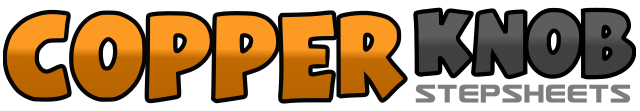 .......Count:32Wall:4Level:Intermediate/Advanced.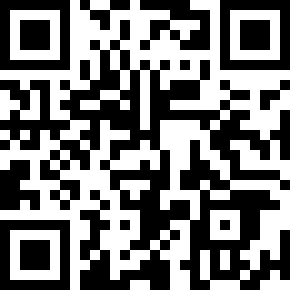 Choreographer:Guyton Mundy (USA), Joey Warren (USA), Heidi Hollan (USA) & Megan Olson (USA)Guyton Mundy (USA), Joey Warren (USA), Heidi Hollan (USA) & Megan Olson (USA)Guyton Mundy (USA), Joey Warren (USA), Heidi Hollan (USA) & Megan Olson (USA)Guyton Mundy (USA), Joey Warren (USA), Heidi Hollan (USA) & Megan Olson (USA)Guyton Mundy (USA), Joey Warren (USA), Heidi Hollan (USA) & Megan Olson (USA).Music:Lovestoned - Justin TimberlakeLovestoned - Justin TimberlakeLovestoned - Justin TimberlakeLovestoned - Justin TimberlakeLovestoned - Justin Timberlake........1Step left forward at left diagonal2&3Turn ¼ turn to left rocking right out to right side, recover onto left, cross right over left facing 9:004Roll head from right to left, end looking to left5&6Unwind ¾ turn triple over left shoulder stepping left, right, left end facing 12:007&8Step right back, step left next to right, step right forward1Step diagonally back onto left2&3Step right back, cross left over right, step right back&4¼ turn left stepping left out to left side, point right out to right side end facing 9:005-6Roll right knee out, roll left knee out (end with weight on left)7½ turn left on left foot sweeping right foot around&8Step right foot, step forward on left still at 1:301-4Walk forward right, left, right, left&5Step right out to right side, step left out to left side&6-7¼ turn left stepping right next to left, big step forward on left, drag right in to meet left&8Step right next to left, step left forward still at 10:301-2Walk right, left doing a little more than a ½ turn left to face the 3:00 wall3&4Step right to right side, cross left over right, big step right out to right side5&Rock left behind right, recover to right foot6&Rock left out to left side, recover to right foot7&8Kick left foot forward, step left next to right, step right forward